R3(2021)速 報6月号NO.416Hiroshima Association of Medical Technologists一　　　　　　　　　　一般社団法人広島県臨床検査技師会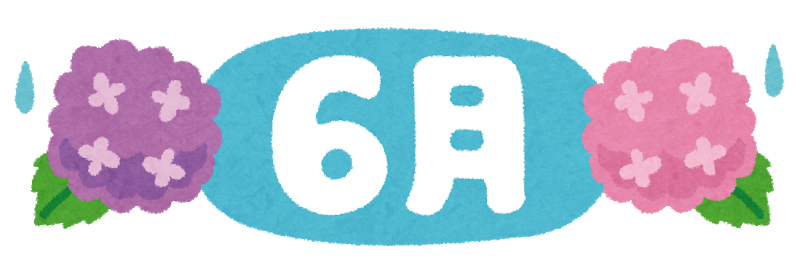 タスク・シフティング啓発推進事業研修会開催のお知らせと参加登録のお願い　第70回日本医学検査学会オンデマンド配信病理細胞研修会　精度管理報告会ヘマトロジーセミナー2021医師の働き方改革を進めるためのタスク・シフト/シェアに関する法改正　成立するタスク・シフティング啓発推進事業研修会開催のお知らせと参加登録のお願い働き方改革実行計画(平成29年3月28日働き方改革実現会議：議長は首相)に基づき設置された医師の働き改革に関する検討会議において、平成30年2月「医師の働き改革に関する検討会」では医師の労働時間短縮に向けた緊急的な取り組みがまとめられ、タスク・シフティング(業務の移管)の業務については、医師以外の関係職種で可能な限り業務分担が図られるよう検討するとされ，現在まで7回の「医師の働き方改革を進めるためのタスク・シスト/シェアの推進に関する検討会」において検討がなされました。下記の日程・内容で、施設連絡責任者等（技師長・副技師長等の管理者以上）を対象とした研修会を開催いたします。 講演では、臨床検査技師に対するタスク・シフティングの業務説明（現行制度上実施可能とした業務18行為、法令改正を伴う業務8行為：別添1）とその解釈、グループ討議では、自他施設の現状、今後の運用・推進に向けての課題等についての再考、また臨床検査技師・検査室の未来像を前向きにイメージ頂けるような機会になれば幸甚です。多数の施設の方に参加頂ければと存じます（事前申込制）。開催日時：2021年6月27日（日）13:00～17:00開催方法：Web研修会（Cisco Webex使用）生涯教育：基礎-20点会長挨拶　森田　益子　会長　　広島県臨床検査技師会講演１　　宮島　喜文　会長　　日本臨床検査技師会　講演２　　横地　常広　副会長　日本臨床検査技師会　質疑応答グループ討議　勤務環境を改善し臨床検査技師へのタスク・シフティング推進（予定） 申込時注意事項：施設連絡責任者等（技師長・副技師長等の管理者）対象の研修会です。事前申込方法：広臨技ホームページ　イベントカレンダーからの事前登録（URL：https://www.hiroringi.or.jp/）※本研修会に参加するには広臨技WEBサイトの会員登録が必須になります。未登録の方は事前登録できません。URL：https://www.hiroringi.or.jp/mem-reg/申込期間：令和3年6月1日（火）～6月14日（月）23：59まで 担当：組織調査部問合せ：小松浩基（dtkomatu1967@gmail.com）第70回日本医学検査学会オンデマンド配信第70回日本医学検査学会が5月15日（土）から6月14日（月）の間、WEBにてオンデマンド配信しています。期間中も事前受付は行っております。多くの会員様のご参加をお待ちしております。
【開催概要】
第70回日本医学検査学会
会期：2021年 5月15日（土） ～ 6月14日（月）
会場：Web開催
学会長：西浦　明彦　（医療法人創起会くまもと森都総合病院 医療技術部）
テーマ：What to do in the future ～臨床検査の深化と進化（Deepen & Evolution）【参加費】
5,000円
【第70回日本医学検査学会　ホームページ】
https://site2.convention.co.jp/jamt70/
病理細胞研修会　精度管理報告会病理細胞研修会　精度管理報告会開催日時：2021 年 6 月 12（土） 13:00～17:00開催方法：Web 研修会（Webex 使用） 生涯教育：専門-20 点 演題１    令和2年度広島県精度管理報告～細胞部門～　　　　講師：永崎 裕志 技師　広島赤十字・原爆病院演題２    令和2年度広島県精度管理報告～病理部門～　　　　講師 ： 束田 美加 技師　興生総合病院演題３    令和2年度日臨技精度管理報告会～細胞部門～　　　　講師：山下 倫子 技師　広島市立安佐市民病院演題４    令和2年度日臨技精度管理報告会～病理部門～　　　　講師 ：石田 克成 技師　広島大学病院申込方法： 下記の事前参加登録をお願いします。 URL：https://www.hiroringi.or.jp/ ※本研修会に参加するには広臨技 WEB サイトの会員登録が必須になります。 未登録の方は事前登録できません。 URL：https://www.hiroringi.or.jp/mem-reg/申込期間　　　　：2021 年 5 月 15日（土）～6 月 6 日（日）まで レポート入力期間：2021 年 6 月 12日（日）～6月 19 日（土）までヘマトロジーセミナー2021Siemens Healthineers ヘマトロジーセミナー2021（WEB開催）のご案内です。
①　ライブ配信（開場18：15）
　　日時：2021年6月17日（木）18：30～20：00
②　録画配信（開場14：45）
　　日時：2021年6月26日（土）15：00～16：30血液検査に関する最新情報をライブ配信にて全国へお届けいたします。
事前登録制となっておりますので、案内チラシ内の登録フォームQRコード、または技師会様のカレンダー内のリンクよりお申込みいただければ幸いです。
皆様のご参加を心よりお待ちしております。プログラム
講演：臨床検査技師のための骨髄検査の基礎
座長：埼玉医科大学国際医療センター　中央検査部　網野　育雄　先生
演者：順天堂大学医学部附属浦安病院　臨床検査医学科　澤田　朝寛　先生

特別講演：骨髄病理の基礎と応用
座長：順天堂大学医学部附属浦安病院　臨床検査医学科　澤田　朝寛　先生
演者：名古屋第一赤十字病院　副院長　病理部長　伊藤　雅文　先生申し込み方法：
案内チラシ「Siemens-Healthineers　ヘマトロジーセミナー2021（オンライン開催）のQRコードhttps://hiroringi.or.jp/wp/wp-content/uploads/2021/05/cada41f4700b382ab286b5935a775d17.pdfもしくは、技師会様のカレンダー内リンクから参加登録可能となっています。担当：シーメンスヘルスケア・ダイアグノスティクス株式会社　0120-543-455第204回国会（常会）において審議をされていた「良質かつ適切な医療を効率的に提供する体制の確保を推進するための医療法等の一部を改正する法律案(閣法第一七号)」が5月21日の参議院本会議において賛成多数により可決し、法改正が正式に決定しました。詳しくは会報JAMT　Vol.27 号外 | 会報JAMT | 一般社団法人 日本臨床衛生検査技師会へ。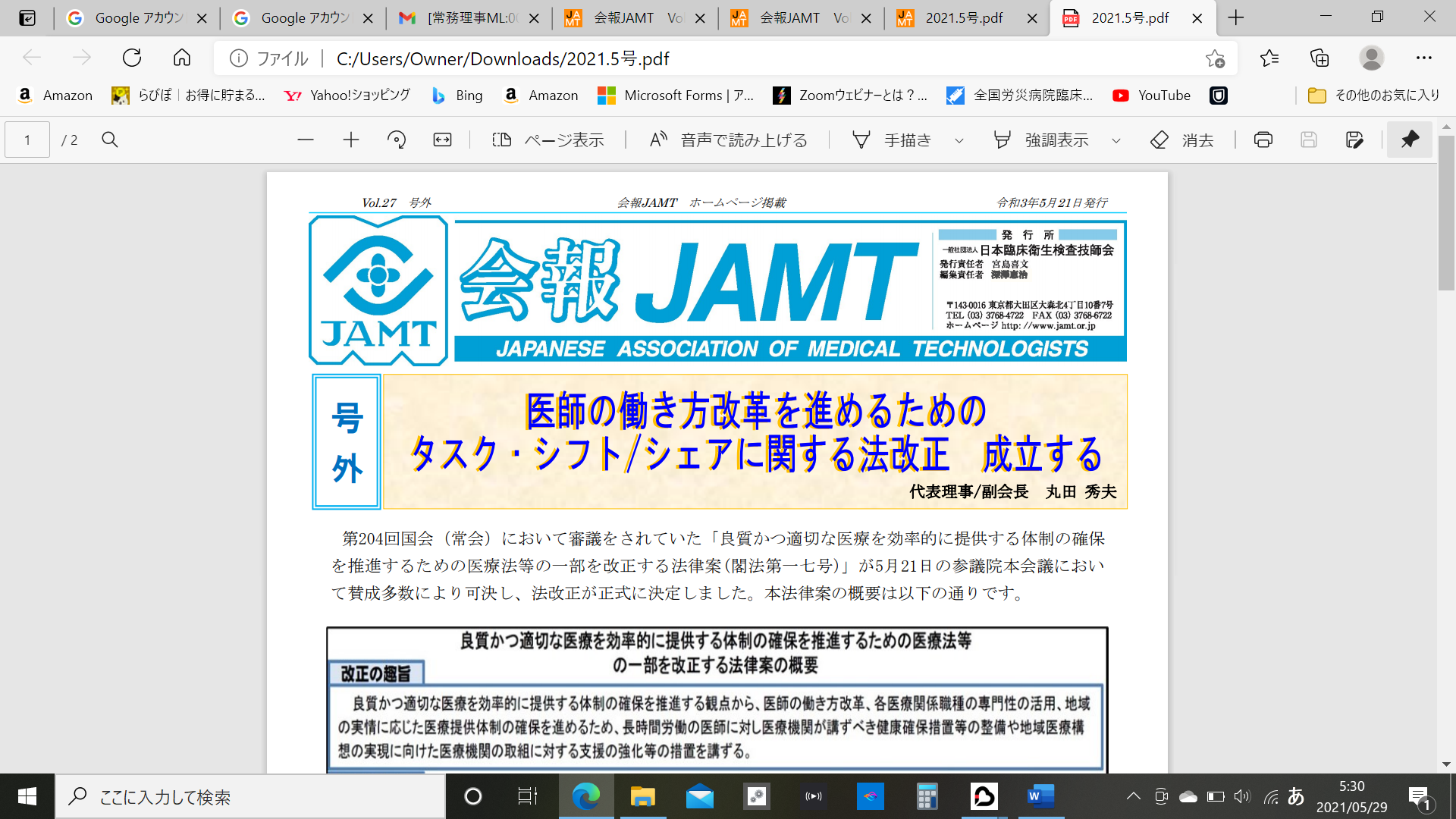 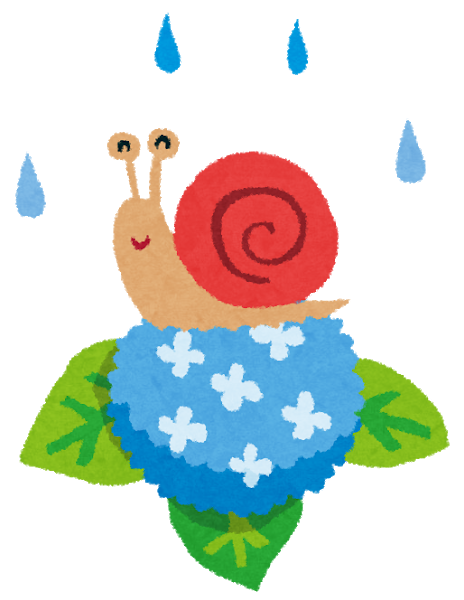 